Мероприятие по профилактике пожарной безопасности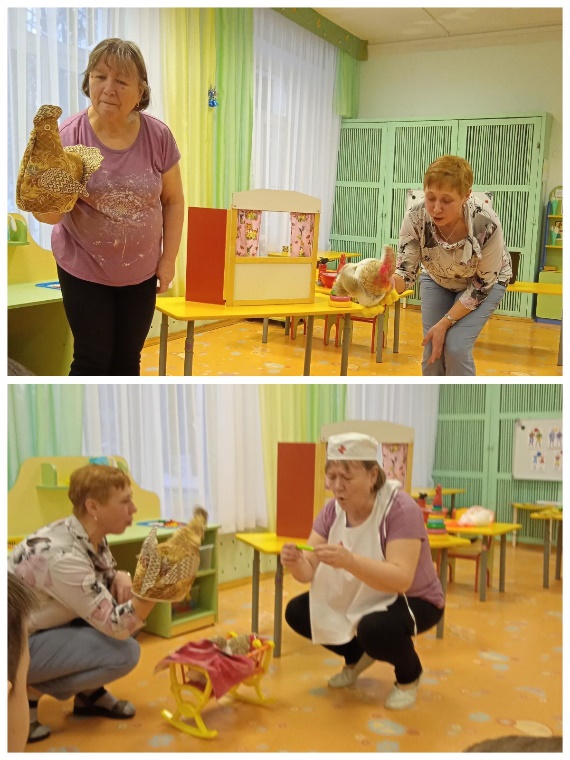   в МДОУ «Детский сад №87» декабрь 2022-2023 учебный годВ декабре 2022 года в нашем д/саду прошли развлечения в рамках профилактики пожарной безопасности. Ребята посмотрели сказку  «Жили-были Петушок да Курочка» , помогали справиться с огнём во время эстафеты, вспомнили правила безопасности в новогодние праздники, танцевали танец «Пожарная техника разная» и закрепляли свои знания через подвижные игры.
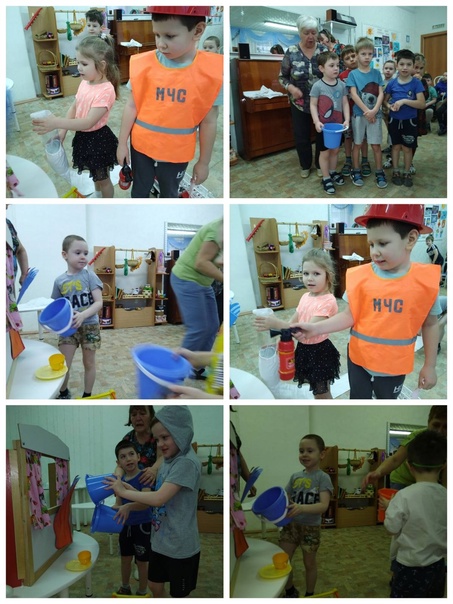 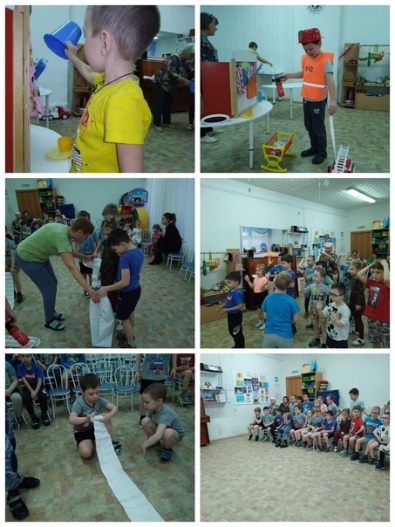 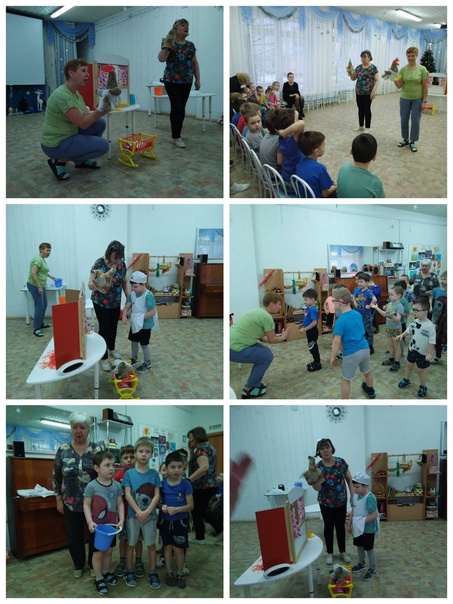 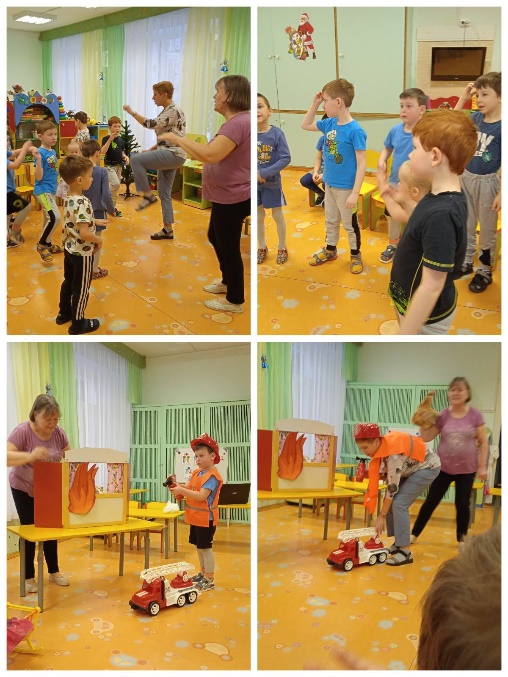 Если вдруг стряслась беда ,
Не теряйтесь никогда!
Действуйте умело!
Нужно «01» набрать,
И пожарных вызывать!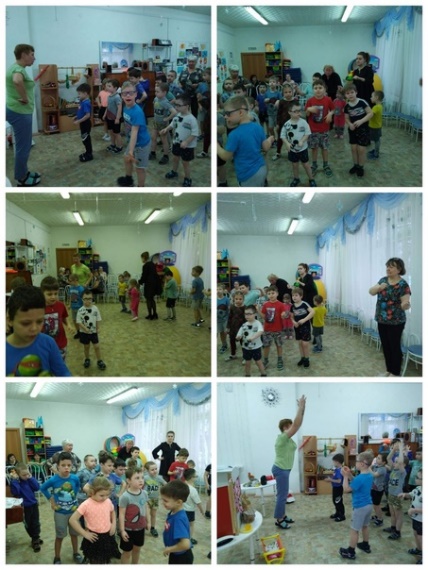 